Praha, 24. 4. 2024TZ: Do Evropského parlamentu kandiduje historicky nejvíce žen, ale dámská jízda to nejspíš nebudeZastoupení žen na kandidátních listinách do Evropského parlamentu je vůbec nejvyšší za celou dobu našeho členství v Evropské unii. Přesto se zastoupení žen v české delegaci v Evropském parlamentu po volbách pravděpodobně příliš nezmění, jak vyplývá z analýzy Fóra 50 %.„Strany a hnutí do voleb do Evropského parlamentu letos vyslaly historicky nejvíce žen, a to i na předních místech kandidátních listin. I přesto se nejspíš zastoupení žen po volbách výrazně nezmění. Ačkoli hned tři subjekty s šancí na zvolení včetně zřejmě vítězného hnutí ANO mají v čele kandidátky ženu, druhý favorit voleb, koalice Spolu, nominovala ženu na druhé a pak až deváté místo kandidátky“, vysvětluje Veronika Šprincová, analytička a ředitelka Fóra 50 %. „Konečným počtem zvolených žen však mohou ještě zamíchat skutečné zisky křesel pro jednotlivé strany a také preferenční hlasy, které mají voliči a voličky k dispozici dva“, doplňuje.Celkové zastoupení žen na kandidátkách činí 36,4 %. Největší podíl žen nominovala již tradičně Demokratická strana zelených – za práva zvířat (89,3 %). Ze stran zastoupených v současné době v Poslanecké sněmovně PČR nominovala nejvíce žen Česká pirátská strana – 46,4 %. Další v pořadí je SPD, která kandiduje společně s Trikolorou, ty do voleb vyslaly celkem 32,1 % žen. Zbývající subjekty – Starostové a osobnosti pro Evropu (STAN + SLK), hnutí ANO a koalice Spolu (ODS + KDU-ČSL + TOP 09) – do voleb vyslaly shodně 28,6 % žen.Rozhodující je ale zastoupení žen na volitelných místech, tedy zhruba v první pětici. Do ní nominovali nejvíce žen Starostové a osobnosti pro Evropu – 60 %, Piráti a ANO nominovali na prvních pět míst celkem 40 % žen. Koalice Spolu i SPD + Trikolora vyslaly do první pětice shodně pětinu žen. Lídryni si do čela kandidátky z parlamentních stran postavilo hnutí ANO (Klára Dostálová) a Starostové a osobnosti pro Evropu (Danuše Nerudová).Kontakt: Veronika Šprincová, sprincova@padesatprocent.cz, 774 411 151Analýza ke stažení:https://aa.ecn.cz/img_upload/666f72756d35302d6669313030313139/analyza_kandidatni_listiny_ep_2024.pdf  Které Češky by mohly zasednout v Evropském parlamentu?Analýza vznikla v rámci projektu „WomenPower: Posilování hlasu žen ve veřejném životě“, který byl podpořen Transatlantic Foundation a je spolufinancován Evropskou unií.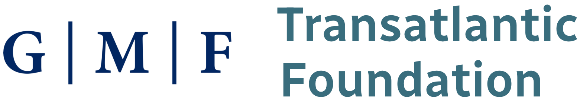 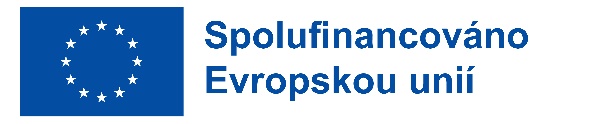 Jméno a příjmení kandidátkyStrana/hnutí/koalicePozice na kandidátceKlára DostálováANO1.Jana NagyováANO5.Jaroslava Pokorná JermanováANO6.Veronika VrecionováSpolu (za ODS)2.Danuše NerudováStarostové a osobnosti pro Evropu (BEZPP za STAN)1.Petra KorlaarStarostové a osobnosti pro Evropu (za STAN)3.Markéta GregorováPiráti2.Zuzana KlusováPiráti3.Zuzana MajerováSPD a Trikolora (za Trikoloru)3.Kateřina KonečnáStačilo! (za KSČM)1.